			Membership & Communications Committee Agenda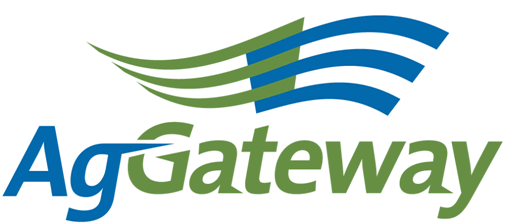 Contacts: Jerry Coupe  Chair  (206) 439-2220  jcoupe@wilburellis.comMarcia Rhodus  Vice Chair  (314) 694-8759  marcia.k.rhodus@monsanto.comContacts: Jerry Coupe  Chair  (206) 439-2220  jcoupe@wilburellis.comMarcia Rhodus  Vice Chair  (314) 694-8759  marcia.k.rhodus@monsanto.comContacts: Jerry Coupe  Chair  (206) 439-2220  jcoupe@wilburellis.comMarcia Rhodus  Vice Chair  (314) 694-8759  marcia.k.rhodus@monsanto.com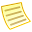 AgendaTimeTopicTopicTopicTopic LeaderDesired OutcomeDesired OutcomeNotes:05Meeting Notes – need someone to captureMeeting Notes – need someone to captureMeeting Notes – need someone to captureJerry CoupeMinute-taker assignedMinute-taker assignedMarcia taking notes:05AgGateway Antitrust PolicyAgGateway Antitrust PolicyAgGateway Antitrust PolicyJerry CoupeEach team member has agreed to abide by itAnti-trust Guidelines can be found on the AgGateway website:http://www.aggateway.org/LinkClick.aspx?fileticket=ur56RxhieeI%3d&tabid=378 Each team member has agreed to abide by itAnti-trust Guidelines can be found on the AgGateway website:http://www.aggateway.org/LinkClick.aspx?fileticket=ur56RxhieeI%3d&tabid=378 All Agreed :05Prior Meeting Notes - Approve Dec 2010 and February 2011 Meeting MinutesPrior Meeting Notes - Approve Dec 2010 and February 2011 Meeting MinutesPrior Meeting Notes - Approve Dec 2010 and February 2011 Meeting MinutesJerry CoupeTeam has reviewed prior to call,  discusses any changes necessary, and approves the minutesTeam has reviewed prior to call,  discusses any changes necessary, and approves the minutesVal motioned and Dave 2nd motion to approve the minutes from the December and February meetings.  All approvedNewsletter EditorNewsletter EditorNewsletter EditorJerry CoupeDiscuss unfilled editor roleDiscuss unfilled editor roleEditor for News Letter:  Jerry has put a brief article in newsletter asking for volunteer but has not received a response.  Wendy proposed a couple of options:  one person for the year or one person for each newsletter, better to have one for the yearGroup decided to go with option of one person for the year.Wendy provided an overview of the editor’s role.  Editor wouldCommunicate to Charissa articles planned and who is authoring eachReview articles (In initial newsletter draft) and edit for spelling, punctuation, flow, etc. NOT contentValidate that all the links workProofread final newsletter prior to issuanceEditor would not write any articlesCharissa wouldFollow-up on articles with authors to ensure we receive the articles on time for each newsletterCreate initial draft newsletter and provide to editor for reviewMake any corrections, changes as per the Newsletter editor’s feedbackCreate final newsletter and send out for final review to Rod, Wendy and EditorSend out newsletter no later than xxx date of monthNew member editorInterviews new members and writes up a short blurb for each to go into each months’ newsletterNancy Appelquist has agreed to act in this roleWendy proposed going with publishing the newsletter on the first day of the month.   Articles would be due by the 3rd Friday of the month.April newsletter will include:Ag Retail Council CCP Meeting updateAnnual Conference Sponsorship OpportunitiesProject Status Update from MarilynApril NewsletterApril NewsletterApril NewsletterJerryDetermine the articles for the April News letterDetermine the articles for the April News letterThe following articles were discussed for the April Newsletter:Ag Retail Council HighlightedCCP Conference Update to include registration linkAnnual Conference Sponsorship OpportunitiesProject Updates by MarilynNew Members on boarding processNew Members on boarding processNew Members on boarding processJerry CoupeEveryone understands status, next steps for web site reviewEveryone understands status, next steps for web site reviewNeed to address how to contact new members to help them get involved in AgGateway:Education Committee is looking into addressing this topic.Web SiteWeb SiteWeb SiteJerry CoupeComplete preliminary schedule for 2011 newsletter topics.  Identify articles and authors, confirm timelines for April newsletter Complete preliminary schedule for 2011 newsletter topics.  Identify articles and authors, confirm timelines for April newsletter Wendy and Charisa have identified a couple of consultants to work with.Wendy asked group if we wanted to take a first step to review or go directly to consultant.  It was determined that we would utilize a consultant from beginning.Wendy will reach out to consultants and give update at next meeting.Action to all:  If member has an area they would like to see improve, send the information to Wendy so she can include in list to present to ConsultantCharissa commented we might want to have someone not a member look thru website for their feedback.  Wendy confirmed that they were planning on considering from the perspective of a new member/non-member and from the more experienced member perspective.Change timing of our meetingsChange timing of our meetingsChange timing of our meetingsJerry CoupeDetermine time that allows better participating from membersDetermine time that allows better participating from membersWendy has conflict with another conference call and requested we move the time of our calls back by 30 minutes.  Members on the call were agreeable to this change.  We will meet the 1st Friday of each month @ 8:30 PT, 9:30 MT, 10:30 CT & 11:30 ETDistribution ListDistribution ListDistribution ListJerry CoupeEnsure the distribution list is accurateEnsure the distribution list is accurateJerry asked if everyone was getting the notifications to our meetings as our distribution list had not been updated.  Charisa has now cleaned up the mc@aggateway.org distribution list.  Marcia will ensure that the attendee list on the Agenda and Meeting Notes matches this list. Other BusinessOther BusinessOther BusinessAny additional items that came up during discussions.Any additional items that came up during discussions.No other business was identifiedNext Call/MeetingNext Call/MeetingNext Call/MeetingDetermine the next date/time to meetDetermine the next date/time to meetFriday, April 1, 2011 at 11:30 a.m. ET (8:30 PT, 9:30 MT, 10:30 CT & 11:30 ET). Monthly meeting the first Friday of the month.Active Action Items List as of March 4, 2011: (new items in bold)Active Action Items List as of March 4, 2011: (new items in bold)Active Action Items List as of March 4, 2011: (new items in bold)Person AccountableAction  (and date assigned)Status (and date the status update)All To consider their availability to be editor  or who might be a good candidate for the editor and let Jerry know by next weekAllProvide Wendy with any feedback on AgGateway website areas/improvements they would like to see addressed.CharissaWill add Nancy Appelquist to the notification list for new member & contact informationMarciaClean Up the Attendee List on the Agenda and Meeting Notes Document.WendyTo proceed investigating use of a 3rd party resource to review the AgGateway website (2/15)WendyFollow up with Denise Nelsen and Marcia Rhodus re: writing an article about the Mid-Year CCP meeting for the April newsletterWendyFollow up with Darlene Gibson and Olivia Immerman re: writing an article about the Annual Conference Sponsorship opportunities for the April newsletterJerryFollow up with Roger Parks and Ron Farrell re: writing an article about the Ag Retail Council for the April newsletterWendyFollow up with Education Committee to collect the feedback they have to date re: On Boarding of New MembersWendySend out to all committee members the document previously created by M. Hunter on assimilating new members.WendyProceed with selecting consultant to review website for improvements and report back to group on estimates.Wendy Will write an article for the April Newsletter to solicit ideas for future newsletter articles.